Informations site Internet de la Ville et Portail Famille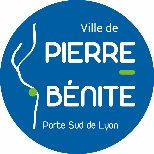 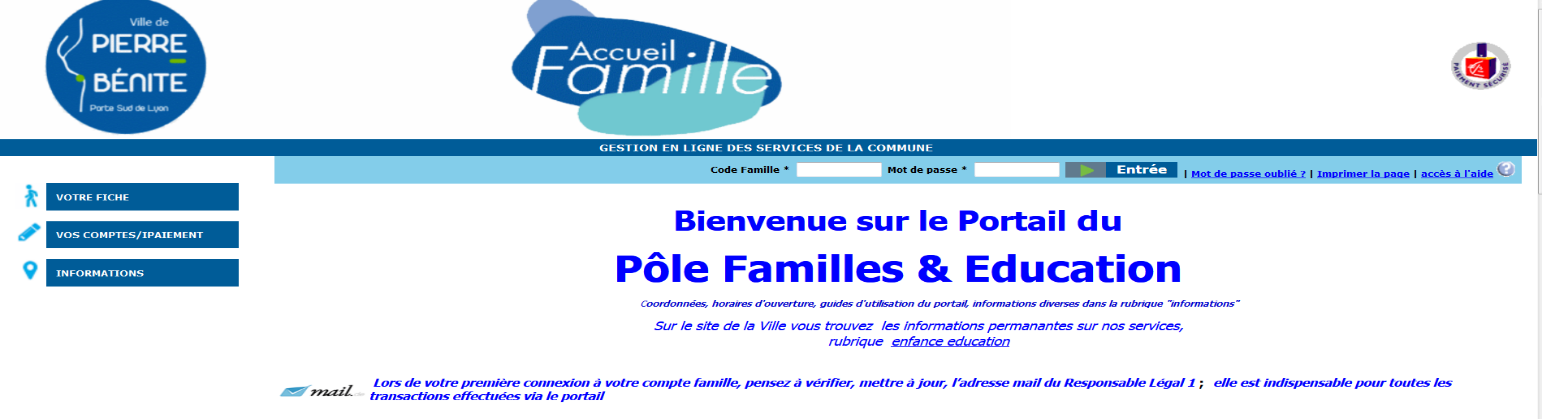 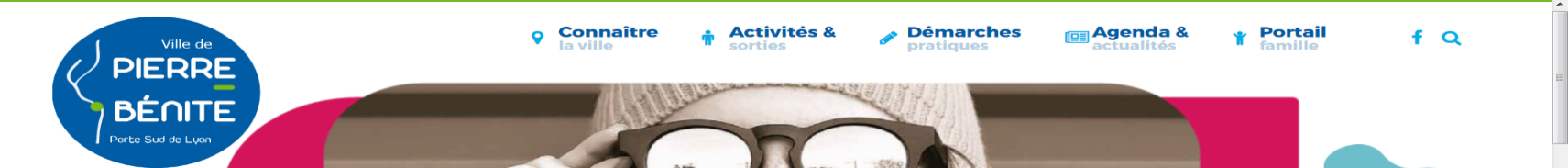 Sur le site internet de la Ville accessible à l’adresse  www.pierrebenite.fr vous pouvez :Consulter les informations permanentes sur les activités gérées pas le Pôle Familles & ÉducationTélécharger le règlement complet du périscolaire, les documents, plannings mensuels…Consulter les textes légaux sur la gestion de vos informations (RGPD)Accéder au Portail FamilleDepuis le portail famille, vous pouvez :- Consulter les informations ponctuelles actualisées (inscriptions, nouveautés), qui viennent compléter les informations permanentes disponibles sur le site internet à la rubrique Enfance - Éducation,- Consulter dans la rubrique informations les guides d’utilisation du portail, le calendrier des inscriptions à l’Accueil de Loisirs, les points réglementaires importants pour les inscriptions,- Accéder à votre Compte Famille et depuis celui-ci :Payer vos factures par Carte Bleue,Modifier les présences prévues (ajouts ou annulations) pour les services péri-scolaires, dans le respect des délais indiqués dans le règlement intérieur,Consulter et imprimer vos factures et règlements sur les 18 mois antérieurs,Éditer des récapitulatifs de règlements, notamment pour la déclaration de revenus.Pour vous connecter à votre Compte Famille, vous devez avoir vos identifiants, n° de famille et mot de passe. Si vous ne les avez pas, merci de vous adresser au Pôle Familles & Éducation qui vous les communiquera.Attention : aucune facture n’est envoyée par courrier. Le portail famille est donc à utiliser ! Année scolaire 2022/2023Inscriptions à l’Accueil de Loisirs Sans Hébergement
Ouvert aux enfants de 3 ans révolus
Information nouveauté : 1 seule semaine d’inscription                                 Permanence d'ouverture le lundi jusqu'à 19 h 00NB : toutes ces dates sont données sous réserve de modifications, elles sont consultables sur le site de la Ville rubrique « enfance-éducation » ou sur le portail famille rubrique « information »                                                                                              Au verso informations sur le site internet de la ville et le portail famille Pôle Familles & Education1 rue Lucie Aubrac69310 Pierre-Bénite04.78.86.69.00familles.education@pierrebenite.frPériodes d’ouvertureAccueil de Loisirs Sans HébergementPériodes d’inscriptionPériodes d’annulationAutomneDu lundi 24 octobre au vendredi 4 novembre 2022Fermeture le mardi 1er novembre (férié)Du 3 au 7 octobre 2022Permanence jusqu’à 19 h 00le lundi 3 octobre.Jusqu’au vendredi 14 octobreNoëlDu lundi 19 au vendredi  30 décembre 2022 Fermeture le lundi 2 janvier 2023Du 28 novembre au 2 décembre 2022Permanence jusqu’à 19 h 00le lundi 28 novembre. Jusqu’au vendredi 9 décembreHiverDu lundi 6 au vendredi 17 février 2023Du 16 au 20 janvier 2023Permanence jusqu’à 19 h 00le lundi 16 janvierJusqu’au vendredi 27 janvierPrintempsDu lundi 10 au vendredi 21 avril 2023Du 20 au 24 mars 2023Permanence jusqu’à 19 h 00le lundi 20 marsJusqu’au vendredi 31 marsEtéDu lundi 10  juillet au mardi 30 août 2023 Fermetures le vendredi 14 juillet, le mardi 15 août (fériés) ainsi que le mercredi 31 août et le 1er septembreDu 5 au 16 juin 2023Permanences jusqu’à 19 h les lundi 12 et jeudi 8 juin.Jusqu’au vendredi 30 juin